Gale In Context: Elementary Social Media PostsPrimary Audience: ParentsSecondary Audience: TeachersHow to Use: (1) Copy and paste the description into your Facebook or Twitter page. (2) Add a hyperlink to your library’s website or Gale In Context: Elementary product page. Shorten the link with bit.ly, if needed.How to Display: 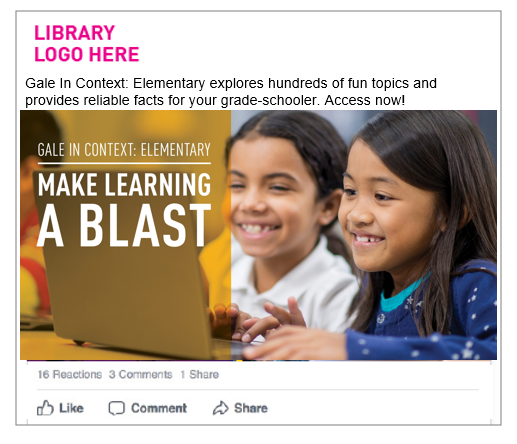 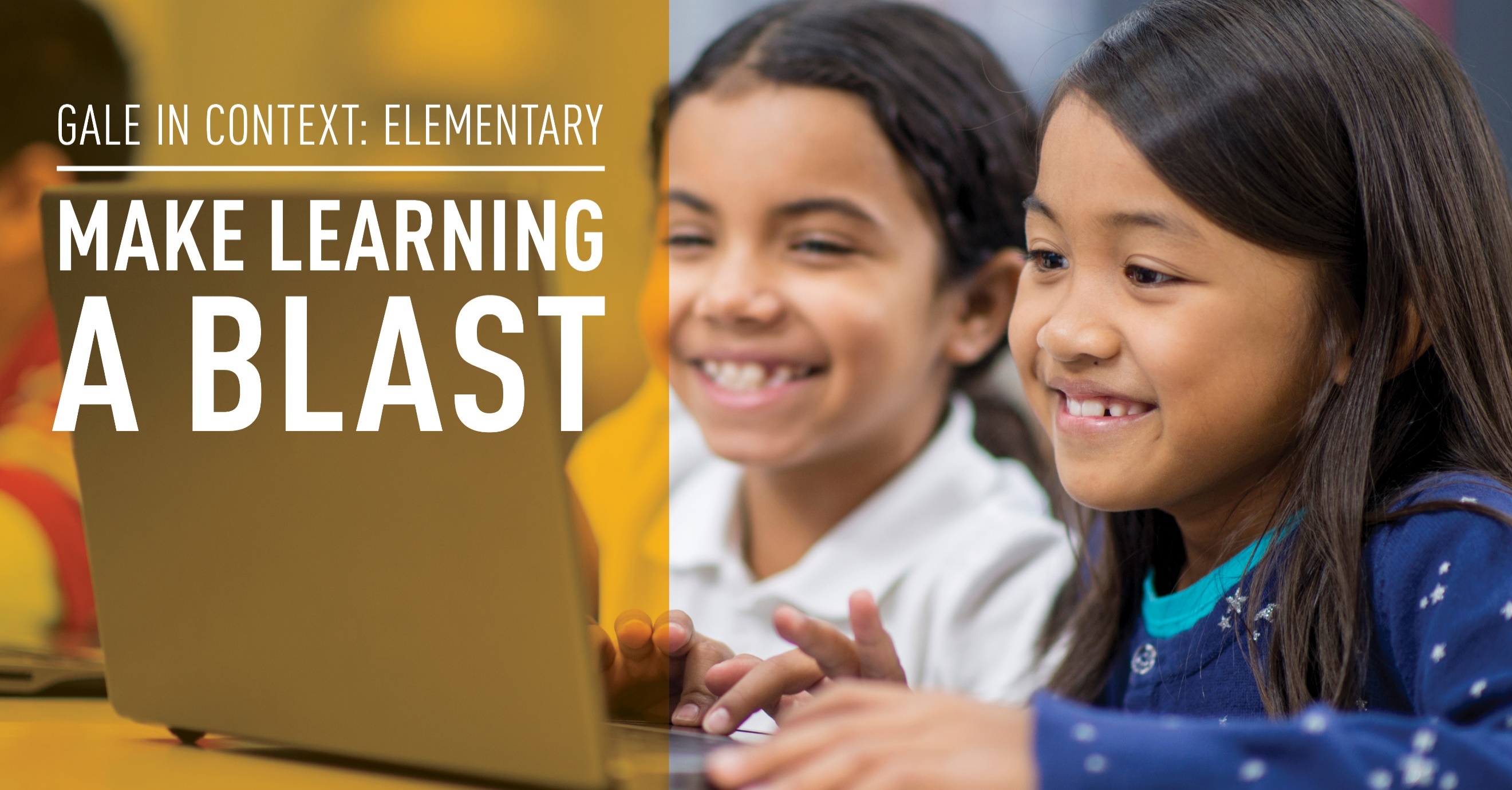 *As of November, 2017, tweet character counts have risen from 140 to 280, although readership is higher if tweets stay short.POST COPY/TEXTFacebookTwitter1MAKE LEARNING A BLASTGale In Context: Elementary explores hundreds of fun topics and provides reliable facts for your grade-schooler. Access at <hyperlink to your library’s website or Gale In Context: Elementary product page>YesYes w/o headline2Does your child have an assignment on their favorite hero? Gale In Context: Elementary makes searching for credible information easy. Find results at <hyperlink to your library’s website or Gale In Context: Elementary product page>YesYes3I wonder how killer whales got their name? Find out with Gale In Context: Elementary—a safe source for grade-schoolers to do all kinds of research. Go exploring. <hyperlink to your library’s website or Gale In Context: Elementary product page>YesYes4Gale In Context: Elementary helps elementary students research everything from rhinos to rainbows. Access this kid-friendly source at <hyperlink to your library’s website or Gale In Context: Elementary product page>YesYes5HOMEWORK CHALLENGE: I wonder if I can see Jupiter without a telescope? Help your child find the answer at <hyperlink to your library’s website or Gale In Context: Elementary product page>    YesYes6HOMEWORK CHALLENGE: Does your grade-schooler know <NAME OF STATE>’s state flower? Watch your child’s interest in research blossom with Gale In Context: Elementary. <hyperlink to your library’s website or Gale In Context: Elementary product page>YesYes